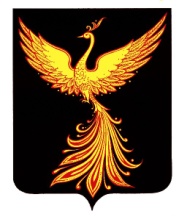 06 апреля 2020 года                                                                                                   п. Палех        ЗАКЛЮЧЕНИЕ № 15по результатам проведения экспертно-аналитического мероприятия «Внешняя проверка отчета об исполнении бюджета Палехского муниципального района за 2019 год»1. ОБЩИЕ ПОЛОЖЕНИЯ 	Экспертно-аналитическое мероприятие «Внешняя проверка отчета об исполнении бюджета Палехского муниципального района за 2019 год» (далее по тексту – экспертно-аналитическое мероприятие) проведено контрольно-счетным органом Палехского муниципального района в соответствии с Бюджетным кодексом Российской Федерации (далее по тексту – БК РФ), Положением о бюджетном процессе Палехского муниципального района, утвержденным решением Совета Палехского муниципального района от 01.11.2007 г. № 86 (далее по тексту – Положение о бюджетном процессе), Положением  о контрольно-счетном органе Палехского муниципального района, утвержденным решением Совета Палехского муниципального района от 29.09.2011 г. № 61 и на основании плана работы контрольно-счетного органа Палехского муниципального района на 2020 год, утвержденного председателем контрольно-счетного органа Палехского муниципального района 25.12.2019 г., распоряжения председателя контрольно-счетного органа Палехского муниципального района от  13.03.2020 г. № 3 «О проведении экспертно-аналитического мероприятия «Внешняя проверка отчета об исполнении бюджета Палехского муниципального района за 2019 год»».Предмет экспертно-аналитического мероприятия:- проект решения Совета Палехского муниципального района «Отчет об исполнении бюджета Палехского муниципального района за 2019 год» с приложениями (далее иногда по тексту – отчет об исполнении бюджета за 2019 год), бюджетная отчетность Палехского муниципального района за 2019 год (далее по тексту – бюджетная отчетность) и иные документы, предусмотренные действующим законодательством Российской Федерации (далее по тексту – иные документы.Цель экспертно-аналитического мероприятия:- оценка своевременности предоставления, состава и содержания документов по исполнению бюджета Палехского муниципального;-  анализ исполнения бюджета Палехского муниципального района;- оценка соблюдения действующего законодательства Российской Федерации при организации и осуществлении бюджетного процесса в Палехском муниципальном районе.Объекты экспертно-аналитического мероприятия:- Финансовый отдел администрации Палехского муниципального района, как орган, уполномоченный на организацию исполнения бюджета Палехского муниципального района, а также на составление отчета об исполнении бюджета Палехского муниципального района;- Администрация Палехского муниципального района, как орган, уполномоченный  на обеспечение исполнения бюджета Палехского муниципального района и составления отчета об исполнении бюджета Палехского муниципального района, а также на внесение отчета об исполнении бюджета Палехского муниципального района для утверждения в Совет Палехского муниципального района;- Совет Палехского муниципального района, как орган, уполномоченный на утверждение  отчета об исполнении бюджета Палехского муниципального района.Руководитель экспертно-аналитического мероприятия: председатель контрольно-счетного органа Палехского муниципального района Берёзкина Н.Н.Исполнитель экспертно-аналитического мероприятия: инспектор контрольно-счетного органа Палехского муниципального района Скалозуб Т.В.	Срок проведения экспертно-аналитического мероприятия: с 14.03.2020 г. по 09.04.2020 г. 2. ОЦЕНКА СВОЕВРЕМЕННОСТИ ПРЕДОСТАВЛЕНИЯ ДОКУМЕНТОВ ПО ИСПОЛНЕНИЮ БЮДЖЕТА ПАЛЕХСКОГО  МУНИЦИПАЛЬНОГО РАЙОНАДокументы по исполнению бюджета Палехского муниципального района предоставлены администрацией Палехского муниципального района в контрольно-счетный орган Палехского муниципального района 13.03.2020 г. (с сопроводительным письмом от 13.03.2020 г. № 13-01/977), то есть с соблюдением срока, установленного пунктом 3 статьи 264.4 БК РФ и пунктом 4 статьи 8 Положения о бюджетном процессе Палехского  муниципального района.3. ОЦЕНКА СОСТАВА ДОКУМЕНТОВ ПО ИСПОЛНЕНИЮ БЮДЖЕТА ПАЛЕХСКОГО МУНИЦИПАЛЬНОГО РАЙОНА.	В соответствии с п.264.1 Бюджетного кодекса РФ и п.12 «Инструкции о порядке составления, представления годовой, квартальной бухгалтерской отчетности государственных (муниципальных) бюджетных и автономных учреждений», утвержденной Приказом Министерства финансов Российской Федерации от 25.03.2011 № 33н годовая бюджетная отчетность предоставлена в контрольно-счетный орган Палехского  муниципального района в полном объеме.	В составе годовой бюджетной отчетности предоставлены:- Отчет об исполнении  бюджета Палехского муниципального района за 2019 год со следующими  показателями:- источники финансирования дефицита бюджета по кодам групп, статей, видов источников финансирования дефицитов бюджетов классификации операций сектора государственного управления (приложение № 1);- доходы бюджета по кодам классификации доходов бюджета (приложение  № 2);- расходы бюджета по разделам и подразделам классификации расходов бюджетов (приложение № 3,);- распределение бюджетных ассигнований по целевым статьям, группам, подгруппам видов расходов классификации расходов бюджета Палехского муниципального района (приложение № 4);- расходы бюджета по ведомственной структуре расходов за 2019 год (приложение № 5);- отчет по программе муниципальных внутренних заимствований Палехского муниципального района за 2019 год (приложение № 6);- отчет по программе муниципальных гарантий Палехского муниципального района в валюте РФ за 2019 год (приложение № 7);- отчет о расходовании сельскими поселениями межбюджетных трансфертов их бюджета муниципального района на осуществление части полномочий по решению вопросов местного значения в соответствии с заключенными соглашениями за 2019 год. (приложение № 8)          - сведения о численности и расходах на содержание муниципальных            служащих за 2019год;          - сведения о численности работников муниципальных бюджетных учреждений и               расходах на их содержание за 2019год;          -справка о расходовании резервного фонда бюджета Палехского                           муниципального района  в 2019 году          - Пояснительная записка к отчету об исполнении бюджета муниципального района за  2019 год.- Отчет об исполнении консолидированного бюджета субъекта Российской Федерации и бюджета территориального государственного внебюджетного фонда (ф. 0503317) ;- Баланс исполнения консолидированного бюджета субъекта Российской Федерации и бюджета территориального  государственного  внебюджетного фонда (ф. 0503320);- Консолидированный отчет о финансовых результатах деятельности (ф. 0503321) ;- Консолидированный отчет о движении денежных средств (ф. 0503323);- Баланс государственного (муниципального) учреждения (ф. 0503730):- Отчет о финансовых результатах деятельности учреждения (ф. 0503721);- Отчет об исполнении учреждением плана его финансово-хозяйственной деятельности (ф. 0503737);4. СРАВНИТЕЛЬНЫЙ АНАЛИЗ ПАРАМЕТРОВ ПЕРВОНАЧАЛЬНО УТВЕРЖДЕННОГОИ УТОЧНЕННОГО РЕШЕНИЙ О БЮДЖЕТЕ.         В течении 2019 года было внесено 15 изменений в решение о бюджете Палехского муниципального района.Динамика изменений и дополнений, внесенных в первоначально утвержденный бюджет, представлена в таблице № 1:(тыс. руб.) Таблица № 1  В результате внесенных поправок доходная часть бюджета увеличилась на 38 487,2 тыс. руб. или на 22,9 %.     Увеличение общего объема доходов в отчетном периоде главным образом произошло за счет безвозмездных поступлений, утвержденный объем которых за 2019 год увеличился на 42 343,1 тыс. рублей или на 34,3 %. Безвозмездные поступления по-прежнему составляют наибольший удельный вес в доходах района (77,0 %). Доля «собственных» доходов – соответственно 23,0 %.         Расходная часть бюджета в результате внесенных в течение текущего финансового года поправок увеличилась на 39 832,9 тыс. руб. или на 23,7 %. 5. ПРОВЕРКА СОБЛЮДЕНИЯ ЗАКОНОДАТЕЛЬСТВА ПРИ ВНЕСЕНИИ ИЗМЕНЕНИЙ И ДОПОЛНЕНИЙ В ПЕРВОНАЧАЛЬНО УТВЕРЖДЕННОЕ РЕШЕНИЕ О БЮДЖЕТЕ.Проекты решений о внесении изменений в бюджет Палехского муниципального района  в Совет Палехского муниципального района представлены с соблюдением требований, установленных Решением Совета Палехского муниципального района от 27.10.2010 г. № 97 «Об утверждении Положения «О Порядке внесения проектов муниципальных правовых актов на рассмотрение в Совет Палехского муниципального района». Предложенные поправки не нарушили сбалансированности бюджета. 6.ОБЩИЕ ИТОГИ ИСПОЛНЕНИЯ БЮДЖЕТА.Исполнение основных характеристик бюджета представлено в таблице № 2:(тыс. руб.) Таблица № 2         За текущий финансовый год в бюджет Палехского муниципального района поступило доходов в объеме 205 371,30 тыс. руб. На исполнение бюджетных обязательств направлено 203767,9 тыс. руб. К утвержденным бюджетным назначениям исполнение бюджета по доходам составило 95,5%, по расходам -  94,3 %.В отчетном периоде исполнения бюджета - с профицитом в объеме 1 603,4 тыс. руб.7. ИСПОЛНЕНИЕ ДОХОДНОЙ ЧАСТИ БЮДЖЕТА.Исполнение бюджета в разрезе групп доходов представлено в таблице № 3:Таблица № 3 (тыс. руб.)        Поступление в бюджет района налоговых доходов за 2019 год составило 103,9% к  годовым бюджетным назначениям, неналоговых – 92,4%, безвозмездных поступлений-  94,2%.  По сравнению с 2017 и 2018 годами доходы бюджета по налоговым доходам выросли на 2198,0 тыс. руб. (7,0%) и на 329,5 тыс. руб. (1,0%) соответственно , для сравнения в 2017 году рост по отношению к 2016 году составил 8088,2 тыс. рублей (34,4%), по неналоговым доходам, рост по которым на протяжении нескольких лет  отсутствовал,  в 2019 году наблюдается увеличение на 1689,6 тыс. руб. в абсолютном выражении. Что касается безвозмездных поступлений, то с 2017г стабильно наблюдается рост этого показателя.7.1. Исполнение бюджета по налоговым доходам         Данные   поступлений в бюджет основных источников налоговых доходов за  2019 год представлены в таблице № 4:Таблица № 4 (тыс. руб.)        Из таблицы видно, что по сравнению с 2018г практически по всем налогам наблюдается снижение показателей. До этого момента была положительная динамика практически по всем видам налоговых доходов начиная с 2016г. В 2019г «спасли» ситуацию налоги на товары, реализуемые на территории РФ, доходы от которых увеличились по сравнению с прошлым финансовым годом на 976,5 тыс. руб. (15,4 %). Налог на доходы физических лиц имеет наибольший удельный вес в общем объеме налоговых доходов -70,7%. В 2019 году сумма доходов уменьшилась на 341,3 тыс. руб. (1,4%).Доходы от налогов на совокупный доход продолжают уменьшаться по сравнению с 2016-2018г., не смотря на перевыполнение бюджетных назначений.Доходы от госпошлины снизились по сравнению с 2018 г на 193,9 тыс. руб. (16,6%).В целом план по налоговым доходам выполнен. (103,9 %)7.2. Исполнение бюджета по неналоговым доходамАнализ исполнения бюджета за счет неналоговых доходов в разрезе основных подгрупп за  2019 годов приведен в таблице № 5:Таблица № 5  (тыс. руб.)               Анализируя данные по неналоговым доходам, следует отметить, что суммарное исполнение по данным видам доходов выше уровня 2018 года.Только по доходам от оказания платных услуг и компенсации затрат государства за рассматриваемый период снижение на 436,9 тыс. руб. (4,4%). Следует отметить что данный показатель имеет наибольший удельный вес в общей сумме неналоговых доходов- 60,6%.В 4 раза увеличились доходы от платежей при использовании природными ресурсами, однако вид доходов имеет самый маленький удельный вес на сегодняшний момент (1,9%). Доходы от продажи материальных и нематериальных активов являются трудно прогнозируемыми. Так за 2019г их рост по сравнению с 2018г составил 1256,2 тыс. руб. или 62,4 % не смотря на процент выполнения утвержденных показателей в размере 71,1 %. Доходы от использования муниципального имущества стабильны и по проценту выполнения (105,8%) и по приросту по отношению к предыдущим годам (12,6%).          В целом показатели бюджета по неналоговым доходам за  2019 год исполнены на 92,4 % к уровню годовых утвержденных бюджетных назначений.7.3. Исполнение бюджета по безвозмездным поступлениям Сведения об исполнении показателей бюджета по безвозмездным поступлениям за 2019 год.:Таблица № 6 (тыс. руб.)    Сравнительный анализ приведенных данных свидетельствует об увеличении безвозмездных поступлений в бюджет района на 25329,3 тыс. руб. (19,7%) по сравнению с 2018 годом. Для сравнения, в 2018г данные показатели были: +1730,5 тыс. руб.(1,3%).  В 8 раз увеличились субсидии из других бюджетов (на 24 955,8 тыс. руб.). Прежде всего это субсидии на газификацию сельских поселений, ремонт дорог и поддержка сферы образования.По итогам 2019г безвозмездные поступления исполнены на 94,2 % к уровню утвержденных годовых бюджетных назначений.8.ИСПОЛНЕНИЕ РАСХОДНОЙ ЧАСТИ БЮДЖЕТА.                                                                                       Таблица № 7 (тыс. руб.)        Анализ исполнения расходной части бюджета в разрезе разделов бюджетной классификации по итогам 2019 года проведен на основании данных таблицы №7, где видно, что исполнение по всем разделам расходов составляет порядка 100 %, кроме раздела «Национальная экономика», где выполнение по итогам года составило 53,3 %. По сравнению с 2018 годом фактическое увеличение расходов составило 25081,1 тыс. руб. (14,0%). В абсолютном выражении наибольшее увеличение расходов в 2019г по разделу «Жилищно-коммунальное хозяйство» (на 16691,3 тыс. руб. или 300 %) и «Образование» (на 9944,3тыс. руб. или 8,6 %). По разделу «Национальная экономика» низкий процент выполнения бюджетных  обязательств (53,3%) связан с отменой торгов для освоения средств в размере 9 242,1 тыс. руб. для строительства очистных сооружений в п. Палех.По разделу «Общегосударственные вопросы» расходы снизились на 2351,8 тыс. руб. (6%).      По остальным разделам расходов изменения незначительны по сравнению с 2018 годом. «Культура, кинематография» +265,5 тыс. руб., «Физкультура и спорт» +51,9 тыс. руб.9.  ИСПОЛНЕНИЕ МУНИЦИПАЛЬНЫХ ПРОГРАММ.       По состоянию на 01.01.2019 года бюджетом предусмотрено финансирование 14 утвержденных муниципальных программ. Администраторами программ являются Администрация Палехского муниципального района, Отдел  образования администрации Палехского муниципального района, Отдел культуры, спорта и молодежной политики администрации Палехского муниципального района и Финансовый отдел администрации Палехского муниципального района.       Согласно пункту 2 статьи 179 БК РФ муниципальные программы, предлагаемые к реализации начиная с очередного финансового года, а также изменения в ранее утвержденные муниципальные программы утверждены в сроки, установленные местной администрацией.       Общая сумма первоначально утвержденных бюджетных ассигнований на финансирование МП в 2019 году составляла 161 709,0 тыс. руб. В результате внесенных изменений общий объем расходов по МП составил 206 721,3 тыс. руб., что на 45 012,3 тыс. руб. или 27,8%  выше первоначально утвержденных бюджетных назначений.        Средства, выделенные на реализацию всех муниципальных программ в 2019 году освоены на 94,0 %.Сводные данные по итогам исполнения муниципальных программ представлены в таблице № 8:Таблица № 8 (тыс. руб.)      Согласно таблице процент исполнения утвержденных бюджетных назначений по большинству муниципальных программ составляет около 100 %, кроме муниципальной программы «Охрана окружающей среды» (20,9%) Причина была указана в п.9 заключения.     Из года в год наблюдается невысокий процент выполнения по МП «Развитие транспортной системы Палехского муниципального района» (87%). Причины в нарушении подрядчиками сроков исполнения контракта на сумму 790,0 тыс. руб. по разработке проектно-сметной документации для реконструкции автомобильной дороги подъезд к д. Бражново в Палехском районе. Кроме этого, 363,3 тыс. руб. не были востребованы по итогам торгов на разработку проектно-сметной документации для реконструкции автомобильной дороги подъезд к д. Конопляново Палехского района.    В целом муниципальные программы выполнены на 94,0 % от утвержденных объемов.        Расходы бюджета Палехского муниципального района на направления деятельности органов местного самоуправления Палехского муниципального района, не включенные в муниципальные программы исполнены в сумме 9 371,0 тыс. рублей, что составило 99,3 % от утвержденных бюджетных назначений расходов бюджета Палехского муниципального района на направления деятельности органов местного самоуправления, не включенные в муниципальные программы Палехского муниципального района. Фактическая численность депутатов, выборных должностных лиц местного самоуправления, работающих на постоянной основе, муниципальных служащих Палехского муниципального района в 2019 году составила 39 человек (в 2018г-40 чел.). Расходы бюджета Палехского муниципального района на их содержание исполнены в сумме 19 052,4 тыс. руб. (в 2018г-18045,9 тыс. руб. )10. ОЦЕНКА СОГЛАСОВАННОСТИ ФОРМ ГОДОВОЙ БЮДЖЕТНОЙ ОТЧЕТНОСТИ. 	Согласованность форм годовой бюджетной отчетности контрольно-счетным органом Палехского муниципального района проверена путем сверки взаимосвязанных показателей различных форм годовой бюджетной отчетности по контрольным соотношениям. При сверке взаимосвязанных показателей различных форм годовой бюджетной отчетности по контрольным соотношениям расхождений не выявлено. 11. ЗАКЛЮЧИТЕЛЬНАЯ ЧАСТЬ.        Внешняя проверка годового отчета подтвердила достоверность основных показателей годового отчета об исполнении бюджета Палехского муниципального района за 2019 год и соответствие его законодательству Российской Федерации.По результатам проведения экспертно-аналитического мероприятия контрольно-счетным органом Палехского муниципального района сделаны следующие ВЫВОДЫ:1. Документы по исполнению бюджета Палехского муниципального района предоставлены администрацией Палехского муниципального района в контрольно-счетный орган Палехского муниципального района с соблюдением срока, установленного  пунктом 3 статьи 264.4 БК РФ.2. Предоставленные документы по исполнению бюджета Палехского муниципального района по своему составу соответствуют требованиям пункта 3  статьи 264.1 БК РФ, пункта 11.2 Инструкции.3. При исполнении бюджета Палехского муниципального района применялась классификация доходов, расходов и источников финансирования дефицита бюджета Палехского муниципального района, утвержденная приказом Министерства финансов Российской Федерации от 01.07.2013 г. № 65н «Об утверждении Указания о порядке применения бюджетной классификации Российской Федерации», что соответствует требованиям статей 20, 21 и 23 БК РФ.4. Отчет об исполнении бюджета Палехского муниципального района содержит все показатели бюджета Палехского муниципального района, установленные статьей 264.6 БК РФ.5. Бюджет Палехского муниципального района за 2019 год исполнен по доходам в сумме 205 371,3 тыс. рублей и по расходам в сумме 203 767,9 тыс. рублей, с превышением доходов над расходами (профицит) в сумме 1 603,4 тыс. рублей. 6. Доходы бюджета Палехского муниципального района исполнены на  95,5 %, что ниже утвержденных бюджетных назначений доходов бюджета Палехского муниципального района на 9 639,2 тыс. рублей (215 010,5 тыс. руб) .Структура доходов бюджета Палехского муниципального района не изменилась: доля доходов по группе доходов «Налоговые и неналоговые доходы» составила 24,2%, по группе доходов «Безвозмездные поступления» – 75,8%.7. Расходы бюджета Палехского муниципального исполнены на 94,3%, что ниже утвержденных бюджетных назначений расходов бюджета Палехского муниципального района  на 12 391,3 тыс. рублей (216 159,2 тыс. рублей). Структура расходов бюджета Палехского муниципального района не изменилась: наибольший удельный вес в 2019г составляет раздел расходов «Образование» - 61,6% и  «Общегосударственные вопросы» - 18,4%.8. Расходы бюджета Палехского муниципального района из резервного фонда администрации Палехского муниципального района исполнены на 80,6% от утвержденных бюджетных назначений расходов бюджета Палехского муниципального района из резервного фонда администрации Палехского муниципального района (211 229,13 тыс. рублей).9. Расходы бюджета Палехского муниципального района на реализацию муниципальных программ Палехского муниципального района исполнены в сумме 194 396,8  тыс. рублей, что составило 94,0% от утвержденных бюджетных назначений расходов бюджета Палехского муниципального района на реализацию муниципальных программ Палехского муниципального района (206 721,3 тыс. рублей).10. Расходы бюджета Палехского муниципального района на непрограммные направления деятельности органов местного самоуправления Палехского муниципального района, не включенные в муниципальные программы Палехского муниципального района исполнены в сумме 9 371,0  тыс. рублей, что составило 99,3 % от утвержденных бюджетных назначений расходов бюджета Палехского муниципального района на непрограммные направления деятельности органов местного самоуправления Палехского муниципального района, не включенные в муниципальные программы (9437,7 тыс. рублей). 11.Муниципальные гарантии Палехским муниципальным районом  в  2019 году не предоставлялись и  не исполнялись.  12. Муниципальные заимствования Палехским муниципальным районом                             в 2019 году не предоставлялись и не погашались.  13. Муниципальный долг Палехского муниципального района по состоянию  на 01.01.2020 года отсутствовал.По результатам проведения экспертно-аналитического мероприятия контрольно-счетный орган Палехского муниципального района ПРЕДЛАГАЕТ:- направить отчет об исполнении бюджета Палехского муниципального района в предложенной редакции для утверждения в Совет Палехского муниципального района.По результатам проведения экспертно-аналитического мероприятия контрольно-счетный орган Палехского муниципального района считает возможным рекомендовать депутатам Совета Палехского муниципального района утвердить отчет об исполнении бюджета Палехского муниципального района в предложенной редакции.Председатель Контрольно-счетного органа Палехского муниципального района:                                 ____________Н.Н.БерёзкинаИнспектор КСО Палехского муниципального района   :                               ______________Т.В. СкалозубКОНТРОЛЬНО-СЧЕТНЫЙ ОРГАН  ПАЛЕХСКОГО МУНИЦИПАЛЬНОГО РАЙОНА155620 Ивановская обл., п. Палех, ул. Ленина, д. 1тел./факс (49334) 2 – 23 – 97 , e-mail: kso.paleh@yandex.ru 33Решение СоветаРешение СоветаДоходыДоходыДоходыДоходыДоходыРасходыИсточники финансирования дефицита бюджетаДефицит (-) /профицит (+) бюджетаВсегоНалоговые доходыНеналоговые доходыБезвозмездные поступленияВозврат остатков субсидий, субвенцийРасходыИсточники финансирования дефицита бюджетаДефицит (-) /профицит (+) бюджета№ДатаВсегоНалоговые доходыНеналоговые доходыБезвозмездные поступленияВозврат остатков субсидий, субвенцийРасходыИсточники финансирования дефицита бюджетаДефицит (-) /профицит (+) бюджета8717.12.2018168 067,2032467,111987,7123612,40168 067,2000128.01.20192138,60002320,60-1823287,201148,6-1148,61126.02.20191300,00-21,521,51300,0001300,001148,6-1148,61721.03.20193024,10-200252,62971,5003024,201148,6-1148,62625.04.201915021,300370,614650,70015021,301148,6-1148,63527.05.20194546,0002329,32216,7004546,001148,6-1148,64624.06.20195731,1002808,82922,3005731,101148,6-1148,66124.07.20192112,00747,125,41339,5002112,001148,6-1148,66531.07.2019932,5000932,500932,501148,6-1148,66622.08.2019766,500766,50,000766,501148,6-1148,66826.09.20191605,700-12687,514293,2001605,701148,6-1148,67528.10.20191446,7001446,70,0001446,701148,6-1148,68326.11.2019-429,400566,8-996,200-429,401148,6-1148,68616.12.20190,00000,0000,001148,6-1148,68823.12.2019-98,50-178,678,41,70098,501148,6-1148,610126.12.2019390,6000390,600390,601148,6-1148,6ИТОГОИТОГО38487,2347-4020,942343,1-182,039832,901148,6-1148,6в т. ч. в %в т. ч. в %22,9%1,1%-33,5%34,3%0,0%23,7%--Наименование показателяИсполнение по итогам  2018 годаПервонач-но утвержденные показатели 2019 годаУтверждено решением о бюджете на 2019 годИсполнение по итогам 2019 годаИсполнение по итогам 2019 годаОтклонения от итогов 2018гОтклонения от итогов 2018гНаименование показателяИсполнение по итогам  2018 годаПервонач-но утвержденные показатели 2019 годаУтверждено решением о бюджете на 2019 годв тыс. руб.в %в тыс. руб.в %1234567=5-28=7/2х100ДОХОДЫ178686,8168067,2215010,5205371,395,526684,514,9РАСХОДЫ177699,6168067,2216159,2203767,994,326068,314,7ДЕФИЦИТ (-), ПРОФИЦИТ (+)987,20-1148,71603,4---Наименование показателяИсполнение по итогам  2018 годаПервонач-но утвержденные показатели 2019 годаУтверждено решением о бюджете на 2019 годИсполнение по итогам 2019 годаИсполнение по итогам 2019 годаОтклонения от итогов 2018гОтклонения от итогов 2018гНаименование показателяИсполнение по итогам  2018 годаПервонач-но утвержденные показатели 2019 годаУтверждено решением о бюджете на 2019 годв тыс. руб.в %в тыс. руб.в %1234567=5-28=7/2х100Налоговые доходы33775,332467,132814,134104,8103,9329,51,0Неналоговые доходы13839,711987,716807,915529,392,41689,612,2Безвозмездные поступления130084,6123612,4165388,6155737,094,225652,419,7ВСЕГО177699,6168067,2215010,6205371,195,527671,532,9Наименование показателяИсполнение по итогам  2018 годаПервоначально утвержденные показатели 2019 годаУтверждено решением о бюджете на 2019 годИсполнение по итогам 2019 годаИсполнение по итогам 2019 годаОтклонения от итогов 2018гОтклонения от итогов 2018гНаименование показателяИсполнение по итогам  2018 годаПервоначально утвержденные показатели 2019 годаУтверждено решением о бюджете на 2019 годв тыс. руб.в %в тыс. руб.в %1234567=5-28=7/2х1001.Налог на доходы физических лиц 24456,722875,822843,824115,4105,6-341,30-1,42.Налоги на товары, реализуемые на территории РФ6351,26631,37352,87327,799,7976,5015,43.Налоги на совокупный доход1797,721101620,51689,4104,3-108,30-6,03.1. Единый налог на вмененный доход1605,81800,001472,001499,4101,9-106,40-6,63.2. Единый сельхозналог17,5280,008,508,5100,0-9,00-51,43.3Налог, взимаемый в связи с применением ПСН174,430,00140,00181,5129,67,104,14.Государственная пошлина1166,2850,00997,00972,397,5-193,90-16,65.Задолженность и перерасчеты по отмененным налогам3,50,000,000--3,50-100,0Итого налоговые доходы:33775,3032467,1032814,1034104,80103,9221,200,7Наименование показателяИсполнение по итогам  2018 годаПервонач-но утвержденные показатели 2019 годаУтверждено решением о бюджете на 2019 годИсполнение по итогам 2019 годаИсполнение по итогам 2019 годаОтклонения от итогов 2018гОтклонения от итогов 2018гНаименование показателяИсполнение по итогам  2018 годаПервонач-но утвержденные показатели 2019 годаУтверждено решением о бюджете на 2019 годв тыс. руб.в %в тыс. руб.в %1234567=5-28=7/2х1001. Доходы от использования имущества1622,21506,817261826,8105,8204,6012,61.1. Доходы, получаемые в виде арендной платы за земельные участки1532,31396,816361735,3106,1203,0013,21.2. Прочие поступления от использования имущества, находящегося в собственности муниципальных районов89,91109091,5101,71,601,82. Платежи при пользовании природными ресурсами.56,4050,10288,10291,10101,0234,70416,13. Доходы от оказания платных услуг (работ) и компенсации затрат государства9847,408900,009464,309410,5099,4-436,90-4,44. Доходы от продажи материальных и нематериальных активов2013,401260,004600,703269,6071,11 256,2062,44.1. Доходы от реализации имущества1103,201200,004351,703028,7069,61 925,50174,54.2. Доходы от продажи земельных участков910,1060,00249,00240,8096,7-669,30-73,55.Штрафы, санкции, возмещение ущерба300,30270,80728,80731,30100,3431,00143,56. Прочие неналоговые доходы0,000,000,000,000,00,000,0Итого неналоговые доходы:13839,7011987,7016807,9015529,3092,41 689,6012,2     Наименование показателяИсполнение по итогам  2018 годаПервонач-но утвержденные показатели 2019 годаУтверждено решением о бюджете на 2019 годИсполнение по итогам 2019 годаИсполнение по итогам 2019 годаОтклонения от итогов 2018гОтклонения от итогов 2018г     Наименование показателяИсполнение по итогам  2018 годаПервонач-но утвержденные показатели 2019 годаУтверждено решением о бюджете на 2019 годв тыс. руб.в %в тыс. руб.в %1234567=5-28=7/2х1001.Безвозмездные поступления от других бюджетов130614,7123612,4165595,6155944,094,225329,319,41.1. Дотации59710,156007,261274,361274,3100,01564,22,61.2. Субсидии3144,72312,637729,028100,574,524955,8793,61.3.Субвенции63108,665052,664448,064424,9100,01316,32,11.4.Межбюджетные трансферты4285,40,01823,11823,1100,0-2462,3-57,51.5.Прочие безвозмездные поступления365,9240,0321,2321,2100,0-44,7-12,22. Возврат остатков субсидий, субвенций  и иных межбюджетных трансфертов прошлых лет-530,10,0-207,0-207,0100,0--Итого безвозмездные поступления130084,6123612,4165388,6155737,094,225329,319,7Наименование показателяИсполнение по итогам  2018 годаПервонач-но утвержденные показатели 2019 годаУтверждено решением о бюджета на 2019 годИсполнение по итогам 2019 годаИсполнение по итогам 2019 годаОтклонения от итогов 2018гОтклонения от итогов 2018гНаименование показателяИсполнение по итогам  2018 годаПервонач-но утвержденные показатели 2019 годаУтверждено решением о бюджета на 2019 годв тыс. руб.в %в тыс. руб.в %1234567=5-28=7/2х100Общегосударственные вопросы39751,036268,538253,137399,297,8-2351,8-5,9Национальная безопасность и правоохранительная деятельность0,0150,025,425,4100,025,4-Национальная экономика11030,78837,623194,512364,953,31334,212,1Жилищно-коммунальное хозяйство5527,32669,422574,822218,698,416691,3302,0Образование115655,2113613,3125940,6125599,599,79944,38,6Культура, кинематография3344,83515,83617,03610,399,8265,57,9Здравоохранение0,050,00,00,0-0,0-Социальная политика3327,82862,62451,92448,199,8-879,7-26,4Физкультура и спорт50,0100,0101,9101,9100,051,9103,8Итого расходов178686,80168067,20216159,20203767,9094,325081,1014,0НаименованиеПервонач-но утвержденные показатели 2019 годаУтверждено решением о бюджете на 2019 годИсполнение по итогам 2019 годаИсполнение по итогам 2019 годаНаименованиеПервонач-но утвержденные показатели 2019 годаУтверждено решением о бюджете на 2019 годв тыс. руб.в %12345Муниципальная программа Палехского муниципального района  «Развитие образования Палехского муниципального района»111 763,4122 616,2122 297,099,7Муниципальная программа Палехского муниципального района «Развитие физической культуры и массового спорта  в Палехском муниципальном районе»100,0101,8101,8100,0Муниципальная программа Палехского муниципального района «Обеспечение доступным и комфортным жильем, объектами инженерной инфраструктуры и услугами жилищно – коммунального хозяйства Палехского  района» 1 252,44 002,04000,6100,0Муниципальная программа Палехского муниципального района «Развитие транспортной  системы Палехского муниципального района»6 631,39 196,88002,987,0Муниципальная программа Палехского муниципального района « Развитие общественного транспорта Палехского муниципального района»1 104,01 104,01104,0100,0Муниципальная программа Палехского муниципального района "Экономическое развитие Палехского муниципального района"50,00,00,00,0Муниципальная программа Палехского муниципального района "Развитие сельского хозяйства и регулирования рынков сельскохозяйственной продукции, сырья и продовольствия в Палехском районе"617,016 483,516128,897,8Муниципальная программа Палехского муниципального района «Обеспечение безопасности граждан и профилактика правонарушений в Палехском муниципальном районе»395,3392,0386,398,5Муниципальная программа  Палехского муниципального района «Повышение эффективности деятельности органов местного самоуправления Палехского муниципального района»35 368,336 511,135542,297,3Муниципальная программа «Управление муниципальными финансами и муниципальным долгом Палехского муниципального района»   3 925,04 108,74105,899,9Муниципальная программа Палехского муниципального района  « Гражданская оборона, защита населения  от чрезвычайных ситуаций природного и техногенного характера в Палехском муниципальном районе»150,00,00,00,0Муниципальная программа Палехского муниципального района « Охрана окружающей среды в Палехском муниципальном районе»  152,311 980,12502,320,9Муниципальная программа «Создание благоприятных  условий в целях привлечения медицинских работников для работы в сфере здравоохранения в Палехском муниципальном  районе»50,00,00,00,0Муниципальная программа Палехского муниципального района «Реализация  государственной молодежной политики и проведение районных мероприятий»150,0225,1225,1100,0Итого161 709,0206 721,3194 396,894,0Непрограммные направления деятельности  представительных  органов местного самоуправления Палехского муниципального района1 613,31 604,71604,7100,0Непрограммные направления деятельности  исполнительно-распорядительных  органов местного самоуправления Палехского муниципального района4 743,36 463,16396,499,0Реализация полномочий РФ по составлению списков присяжных заседателей1,51,51,5100,0Наказы избирателей депутатам Ивановской областной Думы0,01 368,41368,4100,0Итого6 358,19 437,79 371,099,3Всего расходов168 067,1216 159,0203 767,994,3